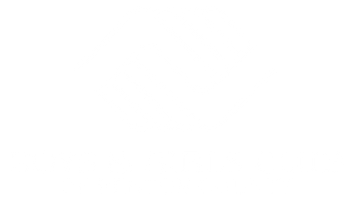 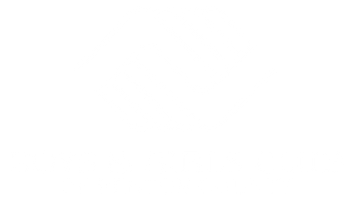 Social Media: (to be used for tagging purposes)FacebookPlease email logo (hi-res & JPEG) to anavarro@bgcbentoncounty.org.Contact Name:Contact Title:Contact Email:Address:City/State/Zip:Contact Phone:Billing Contact/Email (if different from above):InstagramSponsor Signature: 	Date:BGCBC Information:Boys & Girls Club of Benton County PO Box 448Bentonville, AR. 72712 www.bgcbentoncounty.orgPayment due 30 days upon receipt of invoice.As a sponsor, I understand that I will receive the applicable sponsorship opportunities described on this form. As a sponsor, I agree to provide digital artwork for all promotional advertising. I further understand that these opportunities will not be valid until this agreement is signed and has been accepted by Boys & Girls Club of Benton County.